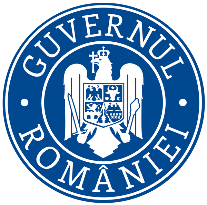                Ministerul Mediului, Apelor și Pădurilor    Agenţia Naţională pentru Protecţia MediuluiD                                                         DECIZIA ETAPEI DE ÎNCADRARE – proiect 06.12.2019Ca urmare a solicitării de emitere a acordului de mediu adresată de COMUNA TELCIU, cu sediul în localitatea Telciu, str. Principală, nr. 744B, comuna Telciu, județul Bistriţa-Năsăud, înregistrată la Agenţia pentru Protecţia Mediului Bistriţa-Năsăud cu nr. 12.656/17.10.2019, ultima completare la nr. 14.711/06.12.2019, în baza Legii nr. 292/2018 privind evaluarea impactului anumitor proiecte publice și private asupra mediului şi a Ordonanţei de Urgenţă a Guvernului nr. 57/2007 privind regimul ariilor naturale protejate, conservarea habitatelor naturale, a florei şi faunei sălbatice, cu modificările şi completările ulterioare, aprobată cu modificări prin Legea nr. 49/2011, cu modificările și completările ulterioare,Agenţia pentru Protecţia Mediului Bistriţa-Năsăud decide, ca urmare a consultărilor desfăşurate în cadrul şedinţei Comisiei de Analiză Tehnică din data de 04.12.2019, că proiectul: "Modernizare străzi în comuna Telciu, județul Bistrița-Năsăud", propus a fi amplasat în intravilanul comunei Telciu, domeniu public, județul Bistriţa-Năsăud, nu se supune evaluării impactului asupra mediului. Justificarea prezentei decizii:I. Motivele pe baza cărora s-a stabilit necesitatea neefectuării evaluării impactului asupra mediului sunt următoarele: Proiectul intră sub incidenţa Legii nr. 292/2018 privind evaluarea impactului anumitor proiecte publice şi private asupra mediului, fiind încadrat în Anexa 2, la punctul 10, lit. a) proiecte de dezvoltare a unităților/zonelor industriale;Proiectul propus nu intră sub incidența art. 28 din Ordonanța de urgență a Guvernului nr. 57/2007 privind regimul ariilor naturale protejate, conservarea habitatelor naturale, a florei și faunei sălbatice, aprobată cu modificări și completări prin Legea nr. 49/2011, cu modificările și completările ulterioare, amplasamentul acestuia fiind situat în afara ariilor naturale protejate,Proiectul propus intră sub incidența prevederilor art. 48 și 54 din Legea apelor nr. 107/1996, cu modificările și completările ulterioare. Proiectul a parcurs etapa de evaluare iniţială şi etapa de încadrare, din analiza listei de control pentru etapa de încadrare şi în baza criteriilor de selecţie pentru stabilirea necesităţii efectuării evaluării impactului asupra mediului din Anexa 3 la Legea nr. 292/2018, nu rezultă un impact semnificativ asupra mediului al proiectului propus.	Pe parcursul derulării procedurii de mediu, anunţurile publice au fost mediatizate prin: afişare la sediul Primăriei comunei Telciu, publicare în presa locală, afişare pe site-ul şi la sediul A.P.M. Bistriţa-Năsăud. Nu s-au înregistrat observaţii/comentarii/contestaţii din partea publicului interesat pe durata desfășurării procedurii de emitere a actului de reglementare.1. Caracteristicile proiectului:a) dimensiunea și concepția întregului proiect : Drumurile propuse pentru modernizare, situate în comuna Telciu, au o lungime totală de 3129 m. Străzile propuse  pentru modernizare sunt următoarele:Drumurile propuse pentru modernizare vor fi prevăzute cu două benzi de circulație și au următoarea structură rutieră:-    balast                                       25 cm -    piatră spartă                             15 cm -    BAD 22,4                                   6 cm  -    BA 16                                         4 cmPentru colectarea si evacuarea apelor pluviale se vor realiza rigole carosabile, rigole triunghiulare și scafe betonate pe o parte a platformei străzilor sau în unele cazuri particulare și rigole carosabile ranforsate. Apele pluviale de pe suprafața carosabilului se vor dirija spre șanțuri prin pantele transversale prevăzute pentru străzi și apoi către podețele existente în zonă, care se descarcă în receptorul natural, după configurația terenului. Toată zona sistematizată se va amenaja cu pante corespunzătoare pentru eliminarea apei de pe suprafață, fără a afecta prin lucrări sau instalații calitatea apei din zonă. Apele rezultate de pe suprafața obiectivului sunt ape provenite din ploi sau zăpezi, deci nu sunt necesare instalații de epurare a acestora.Organizarea de șantier în cazul acestei investiții presupune amenajarea unei platforme pietruite, împrejmuite cu gard din plasă de sârmă, pe terenul beneficiarului, unde se vor monta un container modular și două cabine de WC ecologice. Acestea se vor desființa la sfârșitul lucrărilor și terenul se va aduce la forma inițială. Lucrările nu vor afecta semnificativ condițiile de mediu din zonă, pe toată perioada execuției și în exploatare. În timpul desfășurării lucrărilor antreprenorul are obligația să mențină căile de acces libere, să retragă utilajele, să îndepărteze surplusul de materiale, deșeuri și lucrări provizorii de orice fel, care nu mai sunt necesare. La terminarea lucrărilor antreprenorul va evacua de pe șantier utilajele de construcții, surplusurile de materiale, deșeurile și lucrările provizorii din organizarea de șantier.    b) cumularea cu alte proiecte existente și/sau aprobate: în zonă nu există alte proiecte de același tip, nu are efect cumulativ;c) utilizarea resurselor naturale, în special a solului, a terenurilor, a apei și a biodiversității: dintre resursele naturale se utilizează piatră spartă, nisip și pietriș;- nu necesită utilități hidroedilitare: apa potabilă pentru muncitori va fi asigurată cu apă îmbuteliată;d) cantitatea și tipurile de deșeuri generate/gestionate: - în perioada de implementare a proiectului va rezulta pământ ce va fi  transportat în locuri special amenajate;- deșeurile de tip menajer rezultate de la personalul angajat se vor colecta selectiv şi se vor gestiona conform prevederilor legale în vigoare. Deşeurile menajere vor fi gestionate prin relaţie contractuală cu operatorul de salubritate.e) emisiile poluante, inclusiv zgomotul şi alte surse de disconfort: rezultă numai la faza de execuție a proiectului și se datorează executării săpăturilor cu ajutorul utilajelor. Este posibilă dispersia particulelor sub formă de praf și producerea de zgomot.f) riscurile de accidente majore și/sau dezastre relevante pentru proiectul în cauză, inclusiv cele cauzate de schimbările climatice, conform informațiilor științifice: la implementarea proiectului nu se utilizează substanţe periculoase și tehnologii care pot să inducă risc de accidente.g) riscurile pentru sănătatea umană (de ex., din cauza contaminării apei sau a poluării atmosferice): proiectul se implementează în intravilan, emisia de praf fiind de scurtă durată.2. Amplasarea proiectelor: 2.1 utilizarea actuală şi aprobată a terenurilor: conform Certificatului de Urbanism nr. 13/16.03.2017, cu valabilitate până la data de 16.03.2020, eliberat de Primăria comunei Telciu, terenul destinat proiectului este domeniu public, în intravilanul comunei Telciu, categoria de folosință – drumuri;2.2 bogăţia, disponibilitatea, calitatea şi capacitatea de regenerare relative ale resurselor naturale, inclusiv solul, terenurile, apa şi biodiversitatea, din zonă şi din subteranul acesteia: resursele naturale utilizate pentru realizarea proiectului sunt disponibile în zonă;2.3 capacitatea de absorbţie a mediului natural, acordându-se o atenţie specială următoarelor zone:a) zone umede, zone riverane, guri ale râurilor – proiectul nu este amplasat în zone umede, riverane sau guri ale râurilor;b) zone costiere şi mediul marin –proiectul nu este amplasat în zonă costieră sau mediu marin;c) zonele montane şi forestiere – proiectul nu este amplasat într-o astfel de zonă;d) arii naturale protejate de interes naţional, comunitar, internaţional – proiectul nu este amplasat în arie naturală protejată de interes național, comunitar, internațional;e) zone clasificate sau protejate conform legislaţiei în vigoare: situri Natura 2000 desemnate în conformitate cu legislaţia privind regimul ariilor naturale protejate,conservarea habitatelor naturale, a florei şi faunei sălbatice; zonele prevăzute de legislaţia privind aprobarea Planului de amenajare a teritoriului naţional - Secţiunea a III-a - zone protejate, zonele de protecţie instituite conform prevederilor legislaţiei din domeniul apelor, precum şi a celei privind caracterul şi mărimea zonelor de protecţie sanitară şi hidrogeologică – proiectul nu este amplasat în niciuna din zonele de mai sus; f) zonele în care au existat deja cazuri de nerespectare a standardelor de calitate a mediului prevăzute de legislaţia naţională şi la nivelul Uniunii Europene şi relevante pentru proiect sau în care se consideră că există astfel de cazuri – proiectul nu este amplasat într-o astfel de zonă;g) zonele cu o densitate mare a populației – proiectul este amplasat în intravilanul comunei Telciu, dar densitatea populației nu este foarte mare;h) peisaje şi situri importante din punct de vedere istoric, cultural sau arheologic – proiectul nu este amplasat în peisaje și situri importante din punct de vedere istoric, cultural și arheologic.3. Tipurile și caracteristicile impactului potenţial:a) Importanța și extinderea spațială a impactului – lucrările ce urmează a fi executate pentru realizarea proiectului precum și activitatea desfășurată în cadrul acestuia la funcționare, nu vor avea un impact negativ semnificativ asupra factorilor de mediu şi nu vor crea un disconfort pentru populaţie. Impactul se manifestă numai în zona în care se realizează proiectul și numai în faza de realizare a acestuia;b) Natura impactului - impact relativ redus, nesemnificativ și local, doar pe perioada execuției lucrării.c) Natura transfrontieră a impactului – lucrările propuse nu au efect transfrontieră.d) Intensitatea şi complexitatea impactului - impactul este redus și se manifestă doar asupra factorului de mediu aer și sol și doar pe perioada execuției lucrării;e) Probabilitatea impactului – impact cu probabilitate redusă manifestat numai pe parcursul realizării investiției.f) Debutul, durata, frecvenţa şi reversibilitatea impactului – impactul se va manifesta pe perioada de execuţie fiind reversibil odată cu lucrările de refacere a amplasamentului la încetarea activităţii. g) Cumularea impactului cu impactul altor proiecte existente și/sau aprobate - în zonă nu există proiecte de același tip, nu are efect cumulativ;h) Posibilitatea de reducere efectivă a impactului - prin respectarea măsurilor preventive şi de protecţie a factorilor de mediu propuse, probabilitatea impactului asupra factorilor de mediu este redusă ( prin utilizarea mașinilor și utilajelor silențioase și verificate tehnic ).II. Motivele pe baza cărora s-a stabilit necesitatea neefectuării evaluării adecvate sunt următoarele:− proiectul propus nu intră sub incidența art. 28 din Ordonanța de urgență a Guvernului nr. 57/2007 privind regimul ariilor naturale protejate, conservarea habitatelor naturale, a florei și faunei sălbatice, aprobată cu modificări și completări prin Legea nr. 49/2011, cu modificările și completările ulterioare ÷ amplasament în afara ariilor naturale protejate.III. Motivele pe baza cărora s-a stabilit necesitatea neefectuării evaluării impactului asupra corpurilor de apă sunt următoarele:− proiectul propus intră sub incidența prevederilor art. 48 și 54 din Legea apelor nr. 107/1996, cu modificările și completările ulterioare.Prin punctul de vedere nr. 5070 din 02.12.2019 SGA BN decide că proiectul propus nu se supune procedurilor de evaluare a impactului asupra corpurilor de apă.         Condiţii de realizare a proiectului:  1. Se vor respecta prevederile O.U.G. nr. 195/2005 privind protecţia mediului, cu modificările şi completările ulterioare.  2. Se vor respecta documentația tehnică, normativele și prescripțiile tehnice specifice – date, parametrii – justificare a prezentei decizii.  3. Nu se ocupă suprafețe suplimentare de teren pe perioada executării lucrărilor, materialele necesare se vor depozita direct în incintă.  4. Pe parcursul execuţiei lucrărilor se vor lua toate măsurile pentru prevenirea poluărilor accidentale, iar la finalizarea lucrărilor se impune refacerea la starea iniţială a terenurilor afectate de lucrări.  5. Materialele necesare pe parcursul execuţiei lucrărilor vor fi depozitate numai în locuri special amenajate, astfel încât să se asigure protecţia factorilor de mediu. Se interzice depozitarea necontrolată a deşeurilor.  6. Mijloacele de transport şi utilajele folosite vor fi întreţinute corespunzător, pentru reducerea emisiilor de noxe în atmosferă şi prevenirea scurgerilor accidentale de carburanţi/lubrifianţi.  7. Se va asigura în permanenţă stocul de materiale şi dotări necesare pentru combaterea efectelor poluărilor accidentale (materiale absorbante pentru eventuale scurgeri de carburanţi, uleiuri, etc.).  8. La încheierea lucrărilor se vor îndepărta atât materialele rămase neutilizate, cât şi deşeurile rezultate în timpul lucrărilor.  9. Se interzice accesul de pe amplasament pe drumurile publice cu utilaje şi mijloace de transport necurăţate.10. Deşeurile menajere vor fi transportate şi depozitate prin relaţie contractuală cu operatorul de salubritate, iar deşeurile valorificabile se vor preda la societăţi specializate, autorizate pentru valorificarea lor. Colectarea deşeurilor menajere se va face în mod selectiv (cel puţin în 3 categorii), depozitarea temporară fiind realizată doar în incintă. Se va întocmi evidenţa tuturor categoriilor de deşeuri conform prevederilor H.G. nr. 856/2002, cu modificările și completările ulterioare.Gestionarea deșeurilor se va face cu respectarea strictă a prevederilor Legii nr. 211/2011 privind regimul deşeurilor, cu modificările și completările ulterioare.11. Atât pentru perioada execuţiei lucrărilor, cât şi în perioada de funcţionare a obiectivului, se vor lua toate măsurile necesare pentru:   - evitarea scurgerilor accidentale de produse petroliere de la mijloacele de transport utilizate;   - evitarea depozitării necontrolate a materialelor folosite şi a deşeurilor rezultate;   - asigurarea permanentă a stocului de materiale și dotări necesare pentru combaterea efectelor poluărilor accidentale (materiale absorbante).12. Titularul proiectului și antreprenorul/constructorul sunt obligați să respecte și să implementeze toate măsurile de reducere a impactului, precum și condițiile prevăzute în documentația care a stat la baza emiterii prezentei decizii.13. Alimentarea cu carburanţi a mijloacelor auto și schimburile de ulei se vor face numai pe amplasamente autorizate.14. Se vor respecta măsurile şi condiţiile de realizare a proiectului în conformitate cu Avizul de gospodărire a apelor emis de S.G.A. Bistrița-Năsăud.14. În scopul conservării și protejării speciilor de plante și animale sălbatice terestre, acvatice și subterane, prevăzute in anexele nr. 4 A si 4 B din OUG 57/2007 cu modificările și completările ulterioare, care trăiesc în afara ariilor naturale protejate, sunt interzise: a) orice formă de recoltare, capturare, ucidere, distrugere sau vătămare a exemplarelor aflate în mediul lor natural, în oricare dintre stadiile ciclului lor biologic;b) perturbarea intenționată în cursul perioadei de reproducere, de creștere, de hibernare și de migrație;c) deteriorarea, distrugerea și/sau culegerea intenționată a cuiburilor și/sau ouălor din natură;d) deteriorarea si/sau distrugerea locurilor de reproducere ori de odihna;e) recoltarea florilor și a fructelor, culegerea, tăierea, dezrădăcinarea sau distrugerea cu intenție a acestor plante în habitatele lor naturale, în oricare dintre stadiile ciclului lor biologic;f) deținerea, transportul, vânzarea sau schimburile în orice scop, precum și oferirea spre schimb sau vânzare a exemplarelor luate din natura, în oricare dintre stadiile ciclului lor biologic.15. La finalizarea investiţiei, titularul va notifica Agenţia pentru Protecţia Mediului Bistriţa-Năsăud şi Comisariatul Judeţean Bistrița-Năsăud al Gărzii Naționale de Mediu pentru verificarea conformării cu actul de reglementare.Prezenta decizie este valabilă pe toată perioada de realizare a proiectului, iar în situația în care intervin elemente noi, necunoscute la data emiterii prezentei decizii sau se modifică condițiile care au stat la baza emiterii acesteia, titularul proiectului are obligația de a notifica autoritatea competentă emitentă.Orice persoană care face parte din publicul interesat și care se consideră vătămată într-un drept al său ori într-un interes legitim se poate adresa instanței de contencios administrativ competente pentru a ataca, din punct de vedere procedural sau substanțial, actele, deciziile ori omisiunile autorității publice competente care fac obiectul participării publicului, inclusiv aprobarea de dezvoltare, potrivit prevederilor Legii contenciosului administrativ nr. 554/2004, cu modificările și completările ulterioare.Se poate adresa instanței de contencios administrativ competente și orice organizație neguvernamentală care îndeplinește condițiile prevăzute la art. 2 din Legea nr. 292/2018 privind evaluarea impactului anumitor proiecte publice și private asupra mediului, considerându-se că acestea sunt vătămate într-un drept al lor sau într-un interes legitim.Actele sau omisiunile autorității publice competente care fac obiectul participării publicului se atacă în instanță odată cu decizia etapei de încadrare, cu acordul de mediu ori, după caz, cu decizia de respingere a solicitării de emitere a acordului de mediu, respectiv cu aprobarea de dezvoltare sau, după caz, cu decizia de respingere a solicitării aprobării de dezvoltare.Înainte de a se adresa instanței de contencios administrativ competente, persoanele prevăzute la art. 21 din Legea nr. 292/2018 privind evaluarea impactului anumitor proiecte publice și private asupra mediului au obligația să solicite autorității publice emitente a deciziei prevăzute la art. 21 alin. (3) sau autorității ierarhic superioare revocarea, în tot sau în parte, a respectivei decizii. Solicitarea trebuie înregistrată în termen de 30 de zile de la data aducerii la cunoștința publicului a deciziei.Autoritatea publică emitentă are obligația de a răspunde la plângerea prealabilă prevăzută la art. 22 alin. (1), în termen de 30 de zile de la data înregistrării acesteia la acea autoritate.Procedura de soluționare a plângerii prealabile prevăzută la art. 22 alin. (1) este gratuită și trebuie să fie echitabilă, rapidă și corectă.Prezenta decizie poate fi contestată în conformitate cu prevederile Legii nr. 292/2018 privind evaluarea impactului anumitor proiecte publice și private asupra mediului și ale Legii nr. 554/2004, cu modificările și completările ulterioareDIRECTOR EXECUTIV,biolog-chimist Sever Ioan ROMANŞEF SERVICIU 						                p.ŞEF SERVICIU  AVIZE, ACORDURI, AUTORIZAŢII,			     CALITATEA FACTORILOR DE MEDIU                 ing. Marinela Suciu  					              ing. Anca Zaharie             ÎNTOCMIT, 							          ÎNTOCMIT,	                 chim. Rodica Sălăjan                                                                     biolog Crina NăstaseAGENŢIA PENTRU PROTECŢIA MEDIULUI BISTRIȚA-NĂSĂUD Adresa: strada Parcului nr.20, Bistrița, Cod 420035 , Jud. Bistrița-NăsăudE-mail: office@apmbn.anpm.ro ; Tel. 0263 224 064; Fax 0263 223 709AGENŢIA PENTRU PROTECŢIA MEDIULUI BISTRIȚA - NĂSĂUD Nr. Crt.TRONSONLungime drumLatime parte carosabilaLatime platformaNr. Crt.TRONSONLungime drumLatime parte carosabilaLatime platformaNr. Crt.TRONSON[ml][m][m]1STRADA GARII 3194.003.003.502STRADA PE MOINE239.003.003.503STRADA JOAGARULUI193.003.003.504STRADA BICHIGIULUI465.004.004.005STRADA VALEA LUI STAN
SECTOR 1590.003.004.005STRADA VALEA LUI STAN
SECTOR 1235.003.003.506STRADA VALEA LUI STAN
SECTOR 2226.002.752.757STRADA STADIONULUI263.003.004.008STRADA LA MESAROS172.003.003.509STRADA SUB COASTA 
SECTOR 1220.003.003.509STRADA SUB COASTA 
SECTOR 1170.003.004.0010STRADA SUB COASTA 
SECTOR 294.003.003.5011STRADA PE VALEA DIN SUS68.003.003.50LUNGIME TOTALALUNGIME TOTALA3129.00Operator de date cu caracter personal, conform Regulamentului (UE) 2016/679